Министерство образования и науки Российской ФедерацииФедеральное государственное бюджетное образовательное учреждениевысшего образования«Курский государственный университет»		Колледж  коммерции,  технологий  и  сервиса				Методические рекомендации по написанию реферата по дисциплине «Основы теории информации»специальности 09.02.05 Прикладная информатика (по отраслям)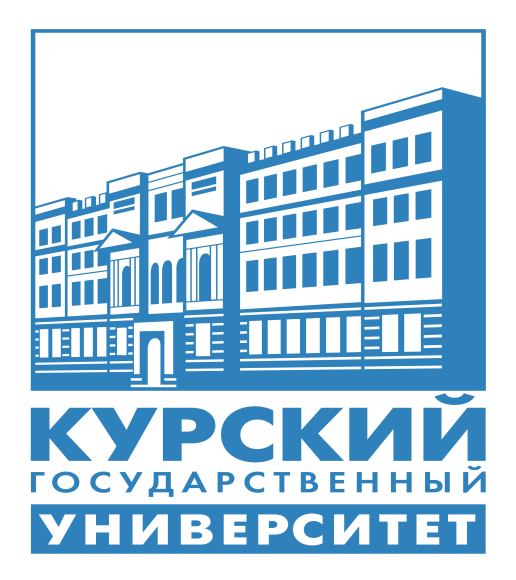 Составитель: Бобрышева В.В.,преподаватель колледжа коммерции, технологий и  сервиса  ФГБОУ ВО «Курский государственный университет»Курск 2017Требования к содержанию и оформлению реферата Написание реферата является:-   одной из форм обучения студентов, направленной на  организацию и повышение уровня самостоятельной работы студентов;-   одной из форм научной работы обучающихся, целью которой является расширение научного кругозора студентов, ознакомление с методологией научного поиска.Реферат, как форма обучения обучающихся, - это краткий обзор максимального количества доступных публикаций по заданной теме, с элементами сопоставительного анализа данных материалов и с последующими выводами. При проведении обзора должна проводиться и исследовательская работа, но объем ее ограничен, так как анализируются уже сделанные предыдущими исследователями выводы и в связи с небольшим объемом данной формы работы.Темы рефератов определяются ПЦК Общеобразовательных дисциплин и математики и содержатся в программе учебной дисциплины. Преподаватель рекомендует литературу, которая может быть использована для написания реферата.Целью написания рефератов является:привитие обучающимся навыков библиографического поиска необходимой литературы (на бумажных носителях, в электронном виде);привитие обучающимся навыков компактного  изложения мнения авторов и своего суждения по выбранному вопросу в письменной форме, научно грамотным языком и в хорошем стиле;приобретение навыка грамотного оформления ссылок на используемые источники, правильного цитирования авторского текста;выявление и развитие у обучающихся интереса к определенной научной и практической проблематике с тем, чтобы исследование ее в дальнейшем продолжалось в подготовке и написании курсовых и выпускной квалификационной работы и дальнейших научных трудах.Требования к содержанию:- материал, использованный в реферате, должен относится строго к выбранной теме;- необходимо изложить основные аспекты проблемы не только грамотно, но и в соответствии с той или иной логикой (хронологической, тематической, событийной и др.)- при изложении следует сгруппировать идеи разных авторов по общности точек зрения или по научным школам;- реферат должен заканчиваться подведением итогов проведенной исследовательской  работы: содержать краткий анализ-обоснование преимуществ той точки зрения по рассматриваемому вопросу, с которой Вы солидарны. Структура реферата1. Начинается реферат с титульного листа.Образец оформления титульного листа для реферата представлен в Приложении 1.2. За титульным листом следует Содержание. Содержание - это план реферата, в котором каждому разделу должен соответствовать номер страницы, на которой он находится.3. Текст реферата. Он делится на три части: введение, основная часть и заключение.а) Введение - раздел реферата, посвященный постановке проблемы, которая будет рассматриваться и обоснованию выбора темы.б) Основная часть - это звено работы, в котором последовательно раскрывается выбранная тема. Основная часть может быть представлена как цельным текстом, так и разделена на главы. При необходимости текст реферата может дополняться иллюстрациями, таблицами, графиками, но ими не следует "перегружать" текст.в) Заключение - данный раздел реферата должен быть представлен в виде выводов, которые готовятся на основе подготовленного текста. Выводы должны быть краткими и четкими. Также в заключении можно обозначить проблемы, которые "высветились" в ходе работы над рефератом, но не были раскрыты в работе.4.  Список использованных источников. В данном списке называются как те источники, на которые ссылается студент при подготовке реферата, так и все иные, изученные им в связи с его подготовкой. В работе должно быть использовано не менее 5 разных источников. Работа, выполненная с использованием материала, содержащегося в одном научном источнике, является явным плагиатом и не принимается. Оформление Списка использованных источников должно соответствовать требованиям библиографических стандартов.Объем и технические требования, предъявляемые к выполнению рефератаОбъем работы должен быть, как правило, не менее 15 и не более 20 страниц. Работа должна выполняться через полуторный интервал 14 шрифтом, размеры оставляемых полей: левое - 30 мм, правое - 10 мм, нижнее - 20 мм, верхнее - 20 мм.  Страницы должны быть пронумерованы (нумерация в верхней части страницы по центру). Расстояние между названием части реферата или главы и последующим текстом должно быть равно двум интервалам. Фразы, начинающиеся с "красной" строки, печатаются с абзацным отступом от начала строки, равным 1,5 см. При цитировании необходимо соблюдать следующие правила: текст цитаты заключается в кавычки и приводится без изменений, без произвольного сокращения цитируемого фрагмента (пропуск слов, предложений или абзацев допускается, если не влечет искажения всего фрагмента, и обозначается многоточием, которое ставится на месте пропуска) и без искажения смысла;каждая цитата должна сопровождаться ссылкой на источник, библиографическое описание которого должно приводиться в соответствии с требованиями библиографических стандартов.Реферат – письменная работа, выполняемая обучающимся в течение длительного срока (от недели до месяца).  Тематика внеаудиторной самостоятельной работы студентовМатематическая теория информацииЭнтропия сигналовКоличество информацииИнформация. Свойства и единицы измеренияТеория экономических системИзменение информацииМодем. Алгоритмы передачи данныхКоличественная мера информацииОсновы информации и передачи сигналов. Базовые логические элементыКодирование: оптимальный код ХаффманаИзмерение объема информацииИстория развития информатикиИнформация: определение, классификация, измерениеПринципы оценки информацииКоличество информации как мера уменьшения неопределенностиПередача и хранение информации. Пропускная способность. Схема передачи данных.Кодирование и декодирование информации.Помехозащищенность. Методы ее повышения.Помехоустойчивость. Методы ее повышения.Числовой способ кодирования информации. Прямой код.Кодирование графической информации. Форматы графических файлов.Способы кодирования звуковой информации.Цифровое представление звука.Устройства речевого ввода и вывода.Способы кодирования видеоинформации.Представление динамических изображений.Устройства приема и передачи сигналов.Усилитель сигналов.Уровни проблем передачи информации. Единицы измерения количества информации. Энтропия как мера неопределенности выбора. Свойства энтропии. Условная энтропия и ее свойства. Количество информации как меры снятия неопределенности. Понятие сигнала и его модели.Формы представления детерминированных сигналов. Кодирование графической информации. Форматы графических файлов.Способы кодирования звуковой информации.Цифровое представление звука.Устройства речевого ввода и вывода.Способы кодирования видеоинформации.СПИСОК РЕКОМЕНДОВАННОЙ ЛИТЕРАТУРЫОсновные источники: 1.Бобрышева, В. В. Основы теории информации [Электронный ресурс] : курс лекций / В. В. Бобрышева ; Курский гос. ун-т, Колледж коммерции, технологии и сервиса .— Электрон. текстовые дан. (1 файл : 1566 КВ) .— Курск : Изд-во Курск. гос. ун-та, 2015 .— Загл. с титул. экрана .— Электрон. версия печ. публикации .— <URL:ftp://elibrary.kursksu.ru/etrud/000789. pdf> .— <URL:ftp://10.13.7.2/etrud/000789.pdf>.Дополнительные источники:Горячкин О.В. Теория информации и кодирования. Часть 2 [Электронный ресурс] : учебное пособие / О.В. Горячкин. — Электрон. текстовые данные. — Самара: Поволжский государственный университет телекоммуникаций и информатики, 2017. — 138 c. — 2227-8397. — Режим доступа: http://www.iprbookshop.ru/75413.htmlГуменюк А.С. Прикладная теория информации [Электронный ресурс] : учебное пособие / А.С. Гуменюк, Н.Н. Поздниченко. — Электрон. текстовые данные. — Омск: Омский государственный технический университет, 2015. — 189 c. — 978-5-8149-2114-7. — Режим доступа: http://www.iprbookshop.ru/58097.htmlЗверева Е.Н. Сборник примеров и задач по основам теории информации и кодирования сообщений [Электронный ресурс] / Е.Н. Зверева, Е.Г. Лебедько. — Электрон. текстовые данные. — СПб. : Университет ИТМО, 2014. — 76 c. — 2227-8397. — Режим доступа: http://www.iprbookshop.ru/68114.htmlИнтернет-ресурсы: Официальный сайт электронного издательства «Интеллект издательство»: http://www.inteltec.ru/ Электронный учебник «Основы теории информации»: http:/mindspring.narod.ru/ПРИЛОЖЕНИЕ 1Образец оформления титульного листаМинистерство образования и науки Российской ФедерацииФедеральное государственное бюджетное образовательное учреждениевысшего образования«Курский государственный университет»Колледж  коммерции,  технологий  и  сервисаРЕФЕРАТ по дисциплине: «Основы теории информации»По теме 												Выполнен обучающимся(ейся) 								                                                 (Ф.И.О. полностью)         	2 инф «А»_________________________         (группы)Программа подготовки специалистов среднего звена по специальности			09.02.05 Прикладная информатика (по отраслям)		(шифр и наименование специальности)Форма обучения  	очная					ФИО преподавателя      ____________________			                                                      (И.О. Фамилия)                                                      Курск 2017